Как не лишиться земельного участка, учтенного до 2008 года?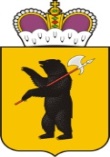 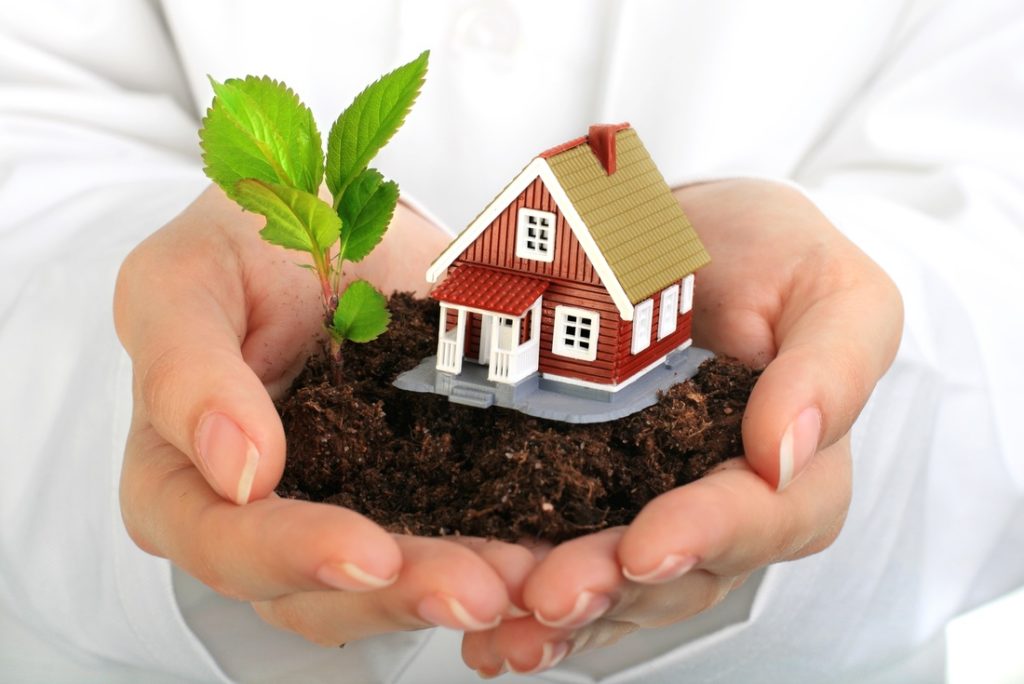 Зарегистрируй права!Земельные участки, учтенные в Едином государственном реестре недвижимости до 1 марта 2008 года, в случае отсутствия в ЕГРН сведений о регистрации прав на них, будут сняты с кадастрового учета (часть 3 статьи 70  Федерального закона от 13.07.2015 г. № 218-ФЗ «О государственной регистрации недвижимости»).В случае снятия земельного участка с кадастрового  учета, Вы столкнетесь с серьезными проблемами:при передаче земельных участков по наследству;продаже земельных участков;получении разрешения на строительство на участке зданий и сооружений;получении кредита под залог участка и в иных жизненных ситуациях.Чтобы избежать этого рекомендуем Вам пройти процедуру государственной регистрации права на Ваш земельный участок. Куда обратиться? - В любой филиал МФЦ по Ярославской области!Документы необходимые для регистрации прав:1.	Правоустанавливающие документы на земельный участок (Постановление, Распоряжение, Акт органа местного самоуправления о предоставлении земельного участка и т.д.) 2.	И (или) свидетельство о предоставлении в собственность (владение) земельного участка, выданного администрацией сельского совета.3.	Квитанцию об уплате государственной пошлины. (размер пошлины составляет 350 рублей).4.	Документ, удостоверяющий личность.